Практическое занятие № 11. Тема: «Разработка сборочных (технологических) схем узлов моделей брюк».Цель работы: Научится разрабатывать сборочные (технологические) схемы обработки моделей брюк.Время на выполнение работы: два урока по 45 минут.Методические рекомендации: Работу следует проводить после изучения темы «Обработка брюк». После краткой беседы о целях и порядке выполнения работы рекомендуется опросить учащихся по вопросам:1.	Перечислите детали кроя брюк;2.	Для чего выполняется ВТО брюк?3.	Перечислите особенности обработки карманов брюк;4.	Назовите детали для обработки  застежки в мужских брюках;5.	Опишите правила стачивания боковых и шаговых срезов брюк;6.	Какова последовательность окончательной отделки брюк?Наглядные пособия:-- образец сборочной схемы обработки моделей брюк (приложение 1);- конспект лекций по предмету.Порядок выполнения работы:На подготовленный лист бумаги наклеить заданный технический эскиз модели брюк;Внимательно изучить  заданную модель;Проанализировать и письменно составить последовательность сборки брюк;Составить сборочные (технологических) схемы обработки моделей брюк. Приложение 1Образец:Технический эскиз модели брюк                    Последовательность обработки модели брюкНачальная обработка: проверка деталей кроя (передние половинки брюк, отрезные бочки, задние половинки брюк, пояс, гульфик, откосок, подкладка откоска), перевод меловых линий, начальное ВТО, дублирование пояса.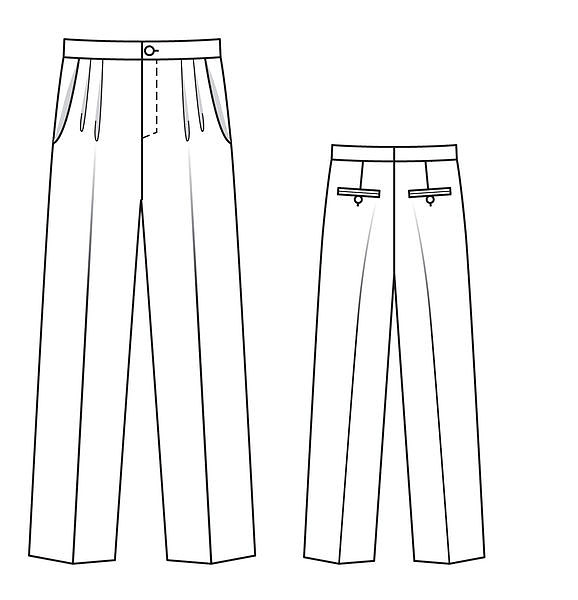 Обработка  вытачек, складок.Обработка подкладки соединение ее с передними половинками. Обработка срезов.Обработка карманов (карманы в отрезных бочках и задние карманы в рамку).Соединение части среднего шва и обработка застежки.Соединение боковых и шаговых срезовОбработка верхнего среза.Соединение среднего срезаОбработка нижнего среза.Окончательная отделка брюк: чистка, окончательное ВТО, обметывание петли, пришивание фурнитуры.Сборочная схема модели брюк.